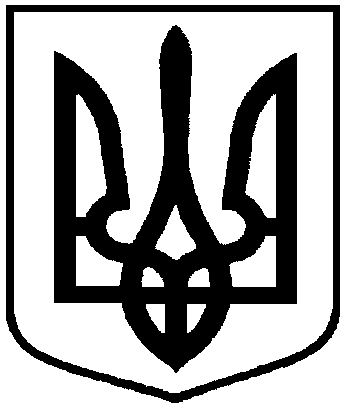 РОЗПОРЯДЖЕННЯМІСЬКОГО ГОЛОВИм. Суми З метою гідного вшанування подвигу Героїв Небесної Сотні, які віддали своє життя під час Революції гідності, захищаючи ідеали демократії, відстоюючи права і свободи людини, європейське майбутнє України, керуючись пунктом 20 частини 4 статті 42 Закону України «Про місцеве самоврядування в Україні»:1. Організувати та провести заходи щодо відзначення у 2019 році Дня Героїв Небесної Сотні (додаток 1).2. Департаменту фінансів, економіки та інвестицій Сумської міської ради (Липова С.А.) забезпечити фінансування за КПКВК 0210180 «Інша діяльність у сфері державного управління»  згідно з кошторисом (додаток 2).3. Відділу бухгалтерського обліку та звітності Сумської міської ради (Костенко О.А.) здійснити розрахунки згідно з наданими рахунками. 4. Відділу з питань взаємодії з правоохоронними органами та оборонної роботи Сумської міської ради (Кононенко С.В.), Сумському відділу поліції        ГУНП в Сумській області (Карабута П.І.), управлінню патрульної поліції в Сумській області ДПП (Калюжний О.О.) у межах повноважень забезпечити публічну безпеку та порядок під час проведення заходів 20 лютого 2019 року.5. Організацію виконання даного розпорядження покласти на заступників міського голови згідно з розподілом обов’язків.Міський голова 							   О.М. ЛисенкоКохан А.І. 700-561Розіслати: згідно зі спискомДодаток 1                          до розпорядження міського голови    від    18.02.2019       №  40-РЗАХОДИщодо  відзначення у 2019 році  Дня Героїв Небесної Сотні1. Покладання квітів до могили О. Братушки та пам’ятного знаку воїнам, загиблим в зоні АТО за участю представників органів державної виконавчої влади та органів місцевого самоврядування, учасників революційних подій в Україні у 2013 – 2014 роках, учасників АТО, представників громадських об’єднань, волонтерських рухів, молоді. .						Департамент комунікацій та 									інформаційної політики; відділ 								організаційно-кадрової роботи, 								управління з господарських та 								загальних питань, КП «Спецкомбінат»              20 лютого, 09:45      					          міське кладовище по вул. 20 	років 								Перемоги	3. Мітинг-реквієм, покладання квітів та свічок до пам’ятного знаку Героям Небесної Сотні.  						Департаменти: комунікацій та 								інформаційної політики; інфраструктури 						міста; відділи: організаційно-кадрової 							роботи, культури та туризму, 						КП «Міськсвітло»		20 лютого, 10:00сквер Героїв Небесної Сотні4. Благодійний концерт, присвячений Героям Небесної Сотні.					Відділ культури та туризму	20 лютого, 12:00					Обласна філармонія	6. Проведення в навчальних закладах, установах культури тематичних уроків,  лекцій, виставок, просвітницьких заходів патріотичного спрямування, зокрема, за участю учасників Революції Гідності.											Управління освіти і науки, відділ культури 						та туризмуЛютий 7. Підтримка в установленому чинним законодавством порядку громадських ініціатив щодо відзначення Дня Героїв Небесної Сотні.Департамент комунікацій та інформаційної політикиЛютий 8. Забезпечення благоустрою місць проведення заходів, впорядкування  місць поховань загиблих.Департамент інфраструктури міста, КП «Зеленбуд», КП «Спецкомбінат»до 20 лютого 9. Забезпечення чергування медичних працівників у місцях проведення заходів.Відділ охорони здоров’я20 лютого	10. Сприяння висвітленню в засобах масової інформації заходів щодо відзначення в м. Суми Дня Героїв Небесної Сотні.Департамент комунікацій та інформаційної політикиЛютий Директор департаменту комунікацій та інформаційної політики                                                                 А.І. Кохан	 								Додаток 2до розпорядження міського головивід    18.02.2019  № 40-РКошторис витрат на проведення заходів щодо  відзначення у 2019 році Дня Героїв Небесної СотніДиректор департаменту комунікаційта інформаційної політики			  			        А.І. КоханНачальник відділу організаційно-кадрової роботи					        А.Г. АнтоненкоНачальник відділу бухгалтерського обліку та звітності, головний бухгалтер                                                  О.А. Костенковід  18.02.2019   №  40-РПро відзначення у 2019 році Дня Героїв Небесної СотніДиректор департаменту комунікацій та інформаційної політикиЗаступник міського голови з питань діяльності виконавчих органів радиА.І. КоханВ.В. МотречкоНачальник відділу протокольної роботи та контролю Л.В. Моша	Начальник відділу бухгалтерського обліку та звітності, головний бухгалтерО.А. КостенкоНачальник правового управлінняО.В. ЧайченкоЗаступник міського голови, керуючий справами виконавчого комітетуС.Я. Пак № з/пСтатті витрат, передбачених  по КПКВК 0210180 «Інша діяльність у сфері державного управління»  на виконання міської «Програми фінансового забезпечення відзначення на території міста державних, професійних свят, ювілейних дат та інших подій на 2017-2019 роки» завдання 1. «Забезпечення виконання чинного законодавства щодо відзначення державних, професійних свят, ювілейних дат та пам’ятних днів державного, регіонального та місцевого значення»«Придбання квіткової продукції для забезпечення покладання квітів» та«Оплата послуг із забезпечення звукового супроводження заходів» Розмір витрат,грн.Статті витрат, передбачених  по КПКВК 0210180 «Інша діяльність у сфері державного управління»  на виконання міської «Програми фінансового забезпечення відзначення на території міста державних, професійних свят, ювілейних дат та інших подій на 2017-2019 роки» завдання 1. «Забезпечення виконання чинного законодавства щодо відзначення державних, професійних свят, ювілейних дат та пам’ятних днів державного, регіонального та місцевого значення»«Придбання квіткової продукції для забезпечення покладання квітів» та«Оплата послуг із забезпечення звукового супроводження заходів» КЕКВ 2210 «Предмети, матеріали, обладнання та інвентар»КЕКВ 2210 «Предмети, матеріали, обладнання та інвентар»КЕКВ 2210 «Предмети, матеріали, обладнання та інвентар»1Квіткова продукція900,00                        КЕКВ 2240 «Оплата послуг (крім комунальних)»  2Звукотехнічне забезпечення 1000,00РАЗОМ КЕКВ 2210900,00РАЗОМ КЕКВ 2240  1000,00РАЗОМ ВИТРАТ:РАЗОМ ВИТРАТ:1900,00